Afr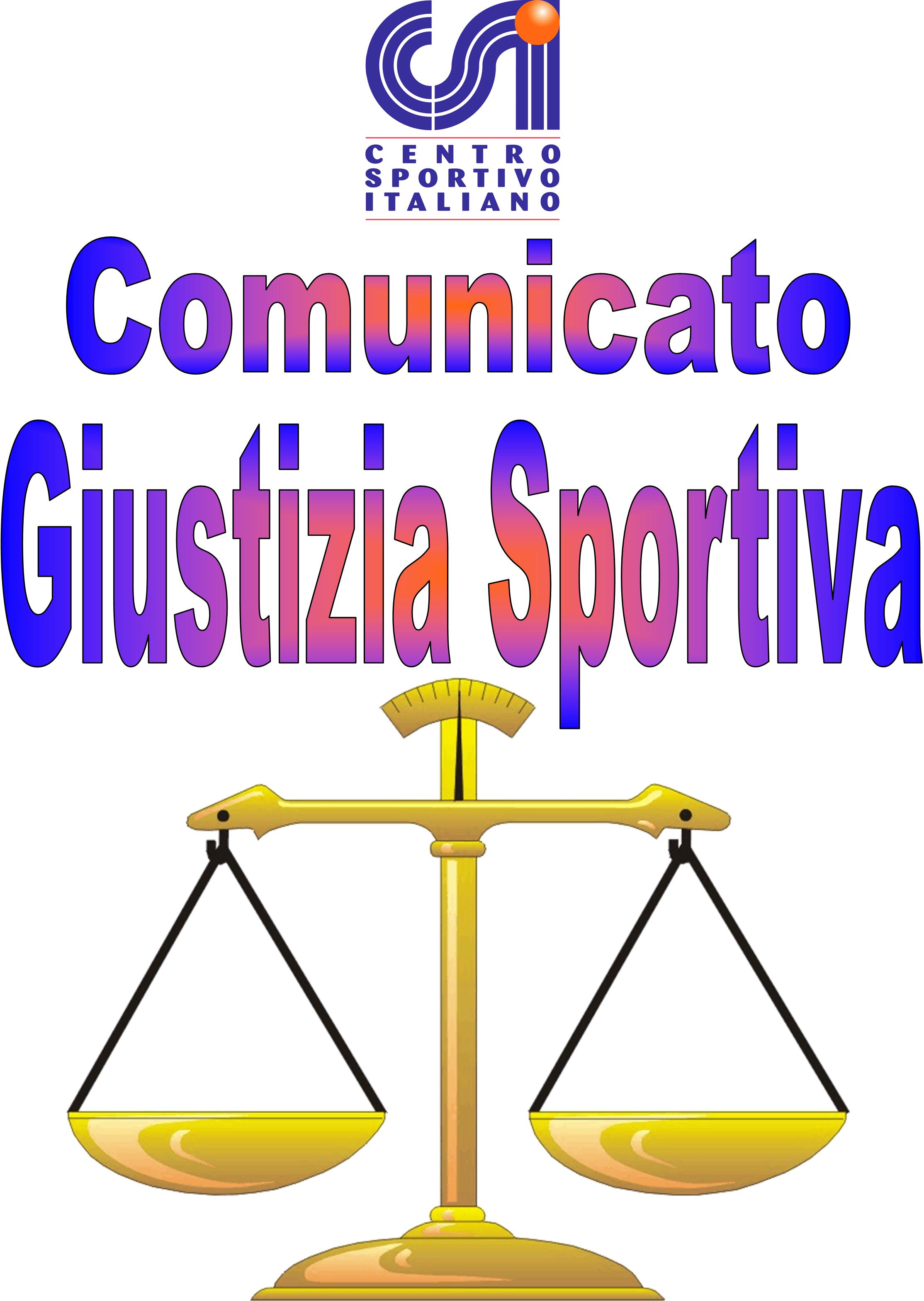 Comunicato Ufficiale nr. 11 – DATA 28 – 11 - 2016                                     Calcio a 5 Terni LeagueRISULTATI CALCIO A 5SERIE APROVVEDIMENTI DISCIPLINARI CALCIO A 5 SERIE ACARTELLINO AZZURRONominativo:                                                                                                    SocietàGIOCATORI AMMONITINominativo:                                                                                                      SocietàGianmatteo Riga                                                                                       Clinica Iphone AxNAndrea Caromani                                                                                      Black HatsLeonardo Ridolfi                                                                                       Black HatsAndrea Fantauzzi                                                                                      Black HatsRiccardo Costantini                                                                                   Ares ca5Filippo Angelici                                                                                         Ares ca5Leonardo Flamini                                                                                      Perticara ClubGIOCATORI ESPULSINominativo:                                 turni di squalifica                                        SocietàGiovanni Niccolini                                                  1                                                         Papa Boys( Doppia Ammonizione ).SERIE B GIR.ASERIE B GIR. BPROVVEDIMENTI DISCIPLINARI CALCIO A 5 SERIE BAmmenda di € 50,00 alla società “ New Terni United “ ; 1 Punto di penalizzazione e partita persa a tavolino con il risultato di 6 – 0, per mancata presentazione senza preavviso .CARTELLINO AZZURR0Nominativo:                                                                                                                      SocietàAlessio Filistini                                                                                           Flash TeamGIOCATORI AMMONITINominativo:                                                                                                      SocietàAlessandro Maraca                                                                                   Tranneusai F.CTommaso Vichi                                                                                         Tranneusai F.CAlessandro Frattaroli                                                                                Tranneusai F.CSergio Contessa                                                                                         D.T Advice MeFabio Marino                                                                                             D.T Advice MeArber Dika                                                                                                 Flash TeamAlessandro Saracino                                                                                  Flash TeamGIOCATORI ESPULSINominativo:                                 turni di squalifica                                        Società                                                                SERIE C GIR. ASERIE C GIR. BPROVVEDIMENTI DISCIPLINARI CALCIO A 5 SERIE CCARTELLINO AZZURRONominativo:                                                                                                    SocietàGIOCATORI AMMONITINominativo:                                                                                                      SocietàMatteo Ricci                                                                                                 F.P.P CasaliGaetano Medici                                                                                            KospeaSalvatore Esposito                                                                                        F.C RoskoSamuele Sensini                                                                                            Sello BoysMarco Laureti                                                                                               Sello BoysNicolò Bellanca                                                                                            Atletico BrodoliniLeonardo Donzellini                                                                                     DesperadosGIOCATORI ESPULSINominativo:                                 turni di squalifica                                        SocietàMirko Carducci                                          1                                                  Sello Boys( Condotta Fallosa di reazione ).Nicolò Boschini                                          4                                                  Atletico Brodolini( Vie di fatto nei confronti di tesserato ).Comunicato Ufficiale nr. 11 – DATA 28 – 11 - 2016                                    Calcio a 8 Terni LeagueRisultati  CALCIO A 8PROVVEDIMENTI DISCIPLINARI CALCIO A 8Ammenda di € 10,00 alla società “ The Pirates “ per incompletezza distinta gara inerente un giocatore.CARTELLINO AZZURRONominativo:                                                                                                     SocietàGIOCATORI AMMONITINominativo:                                                                                                      SocietàGianluca Scolieri                                                                                          C.D.S TerniManuel Nardoni                                                                                            Asppico CalcioDaniele Tottorotò                                                                                          Triola Sport ClinicFrancesco Di Marchi                                                                                     Triola Sport ClinicMatteo Chiappalupi                                                                                       Black HatsDaniele Benedetti                                                                                          Drink TeamGIOCATORI ESPULSINominativo:                                 turni di squalifica                                        SocietàAlessandro Proietti                                     3                                               Torre Orsina Conad Arca( Condotta Fallosa In Campo; Coinvolgimento in aspetti di rissa ).Edoardo Frasca                                            3                                               I Faggiani( Condotta Fallosa In Campo; Coinvolgimento in aspetti di rissa ).PROVVEDIMENTI A CARICO DEI GIOCATORI                                                                                            Il Giudice sportivo195A Ares ca5 – Perticara Club6 - 2 V.P.D199A Clinica Iphone AxN – White Devils5 - 9 V.P.D201A Centro Tim Luca Luzi – B.B Milf5 - 6202A Black Hats – Papa Boys4 - 3 V.P.D206A Acqua & Sapone – A.C Denti8 - 9192BA Time Out Futsal – Flash Team3 - 1 V.P.D194BA Vinitaly Futsal – Arcistufo F.C5 - 4196BA Tranneusai F.C – D.T Advice Me6 - 6 V.P.D200BA Panzathinaikos – New Team6 - 5189BB A.C Pikkia – New Terni United6 – 0TAV. V.P.D190BB F.C POV Cesure – F.C La Dolce Vita 2 - 3191BB Torre Orsina Conad Arca – Real Brodolini10 - 8197BB Caffè Villaglori – Leicesterni City F.C6 - 3198CA Liverpolli F.C – L'Asino D'Oro 5 - 3207CA You Pont – Borus Snai4 - 4208CA Real Fravì Amelia - Desperados2 - 6 V.P.D209CA Nuova Sanitaria – Falsi Invalidi0 - 0193CB Oromix Futsal - Kospea1 - 10 V.P.D203CB Real Cafè Noir – F.P.P Casali6 - 0 V.P.D204CB Sello Boys – Atletico Brodolini6 - 4 V.P.D205CB Selleccion Albiceleste – F.C Rosko3 - 2 V.P.D091 A.C.F La Stella – F.C Lupi People6 - 3092 C.D.S Terni – Clinica Iphone AxN3 - 3 V.P.D093 Real Colizzati – F.C La Dolce Vita2 - 3094 The Pirates - Intersport15 - 4 V.P.D095 Torre Orsina Conad Arca – I Faggiani 6 - 5 V.P.D096 Asppico Calcio - Eagles1 - 0 V.P.D097 Triola Sport Clinic – Gunners Figt2 - 2 V.P.D098 West Tern – Pro Diletta 19914 - 1099 Black Hats – D.T Advice Me11 - 2 V.P.D100 B.B Milf – Drink Team3 - 5 V.P.D